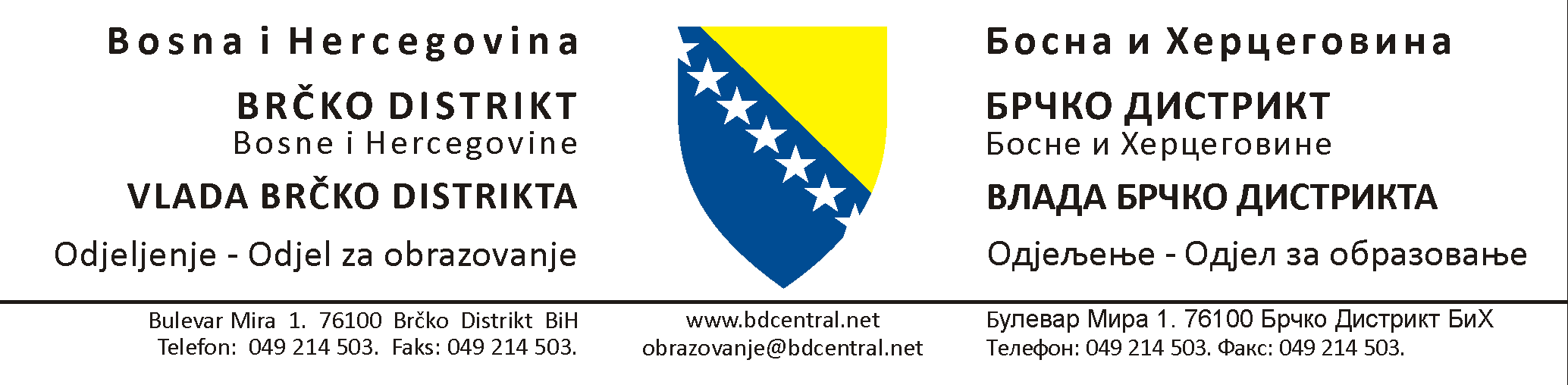 PRAVILNIK O ORGANIZIRANJU, NAČINU, VREMENU I UVJETIMA POLAGANJA I PONIŠTAVANJA MATURALNOG ISPITA U GIMNAZIJISiječanj 2021. godineNa temelju članka 22. Zakona o Vladi Brčko distrikta Bosne i Hercegovine („Službeni glasnik Brčko distrikta Bosne i Hercegovine“, broj: 22/18 – pročišćeni tekst, 49/18, 8/19, 10/19 i 32/19) i članka 78. stavka (7) Zakona o obrazovanju u osnovnim i srednjim školama Brčko distrikta Bosne i Hercegovine („Službeni glasnik Brčko distrikta Bosne i Hercegovine“, broj 20/20 – pročišćeni tekst i 24/20) predstojnik Odjela za obrazovanje donosiPRAVILNIKo organiziranju, načinu, vremenu i uvjetima polaganja i poništavanja maturalnog ispita u gimnazijiDIO PRVI – OPĆE ODREDBEČlanak 1.(Predmet)Оvim Prаvilnikоm utvrđuju sе organiziranje, način, vrijeme i uvjeti polaganja i poništavanja maturalnog ispita u gimnaziji (u daljnjem tekstu: maturalni ispit).Članak 2.(Uvjet za polaganje maturalnog ispita)Učenik pristupa polaganju maturalnog ispita iz članka 1. ovoga Pravilnika nakon uspješno završenog četvrtog razreda gimnazije.Maturalni ispit sastoji se od:pismenog ispita iz nastavnog predmeta Bosanski jezik i književnost ili Srpski jezik i književnost ili Hrvatski jezik i književnost (u daljnjem tekstu: materinski jezik)pisane izrade i usmene obrane maturalnog radausmenog ispita.Članak 3.(Rokovi polaganja maturalnog ispita)Rokovi polaganja maturalnog ispita su:lipanjski rok, koji se računa od dana kada je učenik uspješno završio četvrti razredkolovosko-rujanski rok, koji traje od 15. kolovoza do 15. rujna tekuće kalendarske godine isiječanjsko-veljački rok, koji traje od 15. siječnja do 15. veljače sljedeće kalendarske godine.(2) U opravdanim okolnostima koje sprječavaju prisutnost učenika na ispitu ili otežavaju, odnosno ograničavaju sposobnost učenika kao što su bolest, smrtni slučaj u užoj obitelji i sl., Nastavničko vijeće škole može odlukom utvrditi drugi termin polaganja maturalnog ispita u istom ispitnom roku.Članak 4.(Prijava polaganja maturalnog ispita)  (1) Učenik iz članka 2. stavka (1) ovoga Pravilnika dužan je prijaviti polaganje maturalnog ispita najkasnije šest dana prije početka ispitnog roka iz članka 3. stavka (1) ovoga Pravilnika.Uz prijavu učenik prilaže izvornike svjedodžbi o završenom prvom, drugom, trećem i četvrtom razredu gimnazije.U nemogućnosti prilaganja dokumenata iz stavka (2) ovoga članka učenik može priložiti uvjerenje o završenom prvom, drugom, trećem i četvrtom razredu gimnazije.Ravnatelj škole nakon što utvrdi da učenik ispunjava uvjete za polaganje maturalnog ispita u skladu sa Zakonom o obrazovanju u osnovnim i srednjim školama Brčko distrikta Bosne i Hercegovine i ovim Pravilnikom odobrava polaganje maturalnog ispita.Prijava za polaganje maturalnog ispita popunjava se na propisanom obrascu.Članak 5.(Oslobađanje od polaganja maturalnog ispita)Učenik koji je postigao odličan uspjeh u sva četiri razreda školovanja oslobađa se polaganja dijelova maturalnog ispita iz članka 2. stavka (2) točaka a) i c).Učenik iz stavka (1) ovoga članka izrađuje maturalni rad, ali ga ne brani usmeno.U slučaju da učenik iz stavka (1) ovoga članka dobije ocjenu „nedovoljan“ (1) iz maturalnog rada, dužan je raditi maturalni rad na novu temu iz istog nastavnog predmeta.Ocjenjivanje maturalnog rada iz stavka (3) ovoga članka vrši se u narednom ispitnom roku.Članak 6.(Vrijeme i raspored polaganja maturalnog ispita)Početak i raspored polaganja maturalnog ispita utvrđuje Nastavničko vijeće škole na prijedlog ravnatelja škole i objavljuje ih na oglasnim pločama za nastavnike i učenike najmanje pet dana prije početka polaganja maturalnog ispita.Raspored polaganja maturalnog ispita škola je dužna dostaviti Odjelu za obrazovanje najkasnije pet dana prije početka polaganja maturalnog ispita.Članak 7.(Mjesto polaganja maturalnog ispita)Maturalni ispit u pravilu se polaže u prostorijama škole ili u drugim prostorijama koje odredi Nastavničko vijeće škole.U jednoj prostoriji može raditi samo jedno ispitno povjerenstvo.Članak 8.(Tijek ispita)Prije početka ispita predsjednik ispitnog povjerenstva provjerava identitet učenika i podatke unosi u zapisnik o polaganju maturalnog ispita.Prije samog pristupanja polaganju dijela maturalnog ispita o pravilima ponašanja na ispitu učenika upoznaje predsjednik ispitnog povjerenstva.Nakon priopćavanja rezultata iz pismenog ispita iz materinskog jezika, ako je učenik dobio prolaznu ocjenu, pristupa polaganju dijelova maturalnog ispita iz članka 2. stavka (2) točaka b) i c) ovoga Pravilnika.Učenik koji iz pismenog ispita iz materinskog jezika dobije ocjenu „nedovoljan“ (1) ne može pristupiti polaganju dijelova maturalnog ispita iz članka 2. stavka (2) točaka b) i c) ovoga Pravilnika te se upućuje na polaganje maturalnog ispita u narednom ispitnom roku.Članak 9.(Nedopuštene radnje tijekom ispita)(1) Učeniku se zabranjuje zloupotreba informacijsko-komunikacijskih uređaja i činjenje drugih radnji s ciljem prepisivanja ili ometanja tijeka ispita.(2) Predsjednik ispitnog povjerenstva udaljava s ispita učenika koji na bilo koji način iz stavka (1) ovoga članka ometa tijek ispita.U slučaju udaljenja s ispita, predsjednik ispitnog povjerenstva nakon završetka ispita o tome usmeno obavještava predsjednika ispitnog odbora, što se evidentira i u bilježnici zapisnika ispitnog odbora.Ako se radi o pismenom ispitu, učeniku iz stavka (2) ovoga članka oduzima se rad na kojem se crvenom bojom naglašava da je oduzet i prilaže se uz zapisnik o polaganju maturalnog ispita.DIO DRUGI – ISPITNI ODBOR I ISPITNO POVJERENSTVO Članak 10.(Ispitni odbor)Za zakonitu provedbu maturalnog ispita i rad ispitnih povjerenstava odgovoran je ispitni odbor škole.Nastavničko vijeće imenuje ispitni odbor za svaku školsku godinu.Ispitni odbor čine:predsjednikzamjenik predsjednikanastavnik koji ispituje (u daljnjem tekstu: ispitivač)tajnik ispitnog odbora.Ravnatelj škole je predsjednik ispitnog odbora, dok se zamjenik predsjednika i tajnik biraju iz reda članova Nastavničkog vijeća.Predsjednik ispitnog odbora rukovodi i predsjedava sjednicama ispitnog odbora, a u slučaju njegove odsutnosti sjednicama rukovodi i predsjedava njegov zamjenik.Tajnik ispitnog odbora vodi zapisnik sa sjednica ispitnog odbora. Zapisnik iz stavka (6) ovoga članka vodi se u bilježnici A4 formata, tvrdog poveza, a potpisuju ga predsjednik odnosno njegov zamjenik i tajnik ispitnog odbora.Članak 11.(Nadležnost ispitnog odbora)Ispitni odbor verificira:teme pismenog ispita iz materinskih jezikapitanja iz nastavnih predmeta koji se polažu na usmenom ispituna završnoj sjednici uspjeh učenika ostvaren iz maturalnog ispita.Predsjednik ispitnog odbora podnosi izvješće Nastavničkom vijeću škole o obavljenom maturalnom ispitu.Članak 12.(Zapisnik ispitnog odbora) U zapisnik ispitnog odbora evidentira se:uspjeh učenika ostvaren iz pismenog ispita iz materinskog jezikapregled ostvarenog uspjeha učenika iz pismene izrade i usmene obrane maturalnog rada i zaključna ocjena iz maturalnog radapregled ostvarenog uspjeha učenika iz usmenog ispitapregled ostvarenog uspjeha učenika iz maturalnog ispita.U zapisnik se posebno evidentiraju učenici:koji nisu položili eliminatorni pismeni ispit iz materinskog jezikakod kojih je utvrđena negativna opća ocjena iz maturalnog radakoji nisu dobili prolaznu ocjenu iz usmenog ispitakoji nisu položili maturalni ispit te se upućuju na polaganje maturalnog ispita u narednom ispitnom roku.Članak 13.(Ispitno povjerenstvo)Ispitno povjerenstvo za polaganje maturalnog ispita čine:predsjednik ispitnog povjerenstva ispitivačstalni član.Nastavničko vijeće utvrđuje sastav ispitnog povjerenstva za polaganje maturalnog ispita za svaku školsku godinu.Ispitno povjerenstvo radi u punom sastavu izuzev na pismenom ispitu iz materinskog jezika, kada mogu biti prisutna samo dva člana ispitnog povjerenstva.Za rad ispitnog povjerenstva odgovoran je predsjednik ispitnog povjerenstva.Predsjednik ispitnog povjerenstva je nastavnik koji ima istu, odgovarajuću ili srodnu stručnu spremu ili obrazovanje za predmet iz kojeg se polaže maturalni ispit.Ispitivač u ispitnom povjerenstvu je predmetni nastavnik.Stalni član ispitnog povjerenstva za svakog učenika vodi zapisnik o polaganju maturalnog ispita na propisanom obrascu.DIO TREĆI – PISMENI ISPIT IZ MATERINSKOG JEZIKAČlanak 14.(Eliminatornost)Pismeni ispit iz materinskog jezika je eliminatoran.Učenik koji dobije prolaznu ocjenu pristupa polaganju ostalih dijelova maturalnog ispita.Učenik koji dobije ocjenu „nedovoljan“ (1) ne može pristupiti polaganju ostalih dijelova maturalnog ispita te se upućuje na polaganje maturalnog ispita u narednom ispitnom roku.Uspjeh ostvaren iz pismenog ispita iz materinskog jezika učenicima se priopćava prije početka polaganja ostalih dijelova maturalnog ispita iz članka 2. stavka (2) točaka b) i c) ovoga Pravilnika.Članak 15.(Izbor tema pismenog ispita)Teme pismenog ispita bira ispitni odbor na prijedlog ispitivača.Ispitivač za polaganje pismenog ispita iz materinskog jezika predlaže ispitnom odboru pet tema za pisanje pismenog rada od kojih ispitni odbor bira tri teme.Kartica s izabranim temama stavlja se u posebnu kuvertu koja mora biti zatvorena i ovjerena službenim pečatom škole. Na zadnjoj stranici kuverte mora biti napisan nastavni predmet i ispitni rok u kojem se polaže pismeni ispit iz materinskog jezika.Članak 16.(Pisanje pismenog rada)Pismeni ispit obavlja se u prisutnosti najmanje dva člana ispitnog povjerenstva.Prije početka pismenog ispita predsjednik ispitnog povjerenstva provjerava identitet učenika i podatke unosi u zapisnik o polaganju maturalnog ispita.Odabrane teme za pismeni rad ispitivač piše na ploču u prostoriji u kojoj se piše pismeni rad.Pismeni rad piše se na karo papiru A4 formata u stupcima. Na početku ispita svaki učenik dobiva potreban broj praznih papira ovjerenih pečatom škole za koncept i pisanje pismenog rada. Papiri na kojima je pisan koncept rada predaju se zajedno s pismenim radom.Izrada pismenog rada traje najviše tri nastavna sata.Stalni član ispitnog povjerenstva vodi zapisnik o polaganju maturalnog ispita na propisanom obrascu.Članak 17.(Ocjenjivanje)(1) Ispitivač pismeni rad ocjenjuje brojčanom ocjenom uz obrazloženje koje unosi na kraju pismenog rada. (2) Ispravak pismenog rada, ocjena i upis obrazloženja vrše se crvenom bojom. Ostali članovi ispitnog povjerenstva svojim potpisom potvrđuju ocjenu ispitivača.(3) Pregledani i ocijenjeni pismeni radovi predaju se predsjedniku ispitnog odbora najkasnije jedan dan prije početka polaganja ostalih dijelova maturalnog ispita iz članka 2. stavka (2) točaka b) i c) ovoga Pravilnika.Ako se član ispitnog povjerenstva ne slaže s predloženom ocjenom ili smatra da je došlo do povrede odredbi ovoga Pravilnika, može izdvojiti mišljenje.U slučaju iz stavka (4) ovoga članka Nastavničko vijeće u roku od tri dana od dana održavanja ispita utvrđuje je li došlo do povrede odredbi ovoga Pravilnika ili nepravilnosti prilikom ocjenjivanja.Ako se utvrde povrede odredbi ovoga Pravilnika ili nepravilnosti prilikom ocjenjivanja, Nastavničko vijeće poništava ispit i učeniku omogućava polaganje ispita u roku od tri dana od dana utvrđivanja nepravilnosti.Ispitno povjerenstvo iz stavka (6) ovoga članka imenuje ravnatelj škole. Član ispitnog povjerenstva čija je ocjena osporena ne može biti član povjerenstva iz stavka (7) ovoga članka.Najmanje jedan član ispitnog povjerenstva iz stavka (7) ovoga članka mora biti nastavnik materinskog jezika iz kojeg se piše pismeni rad.Izbor tema pismenog ispita bira se u skladu s člankom 15. ovoga Pravilnika.Pisanje pismenog rada vrši se u skladu s člankom 16. ovoga Pravilnika.Ocjena povjerenstva je konačna.DIO ČETVRTI – MATURALNI RADČlanak 18.(Izbor teme maturalnog rada)Učenik koji pohađa gimnaziju općeg smjera temu maturalnog rada bira iz izbornog predmeta u skladu s utvrđenim nastavnim planom i programom.Učenik koji pohađa gimnaziju društveno-jezičnog smjera temu maturalnog rada može izabrati iz sljedećih nastavnih predmeta:Materinski jezikEngleski jezik, prvi strani jezikNjemački jezik, drugi strani jezik – osnovni programNjemački jezik, drugi strani jezik – napredni programLatinski jezikPovijestFilozofijaPsihologijaSociologijaDemokracija i ljudska pravaGlazbena kulturaLikovna kulturaSportska kulturaIslamski vjeronaukPravoslavni vjeronaukKatolički vjeronaukEtika.Učenik koji pohađa gimnaziju računalno-informatičkog smjera temu maturalnog rada može izabrati iz sljedećih nastavnih predmeta:Matematika FizikaRačunalstvo i informatikaPrimjena računalaMatematičke osnove računalskih znanostiRačunalski i operativni sustavi i mrežeModeli i baze podatakaProgramiranje Multimedijalni dizajn.Teme maturalnog rada ne mogu biti iste kao i teme za pismeni rad u okviru polaganja pismenog ispita iz materinskog jezika.Predmetni nastavnik, najkasnije, do 20. studenog tekuće godine daje popis tema koje se mogu uzeti za maturalni rad.Učenik samostalno bira temu maturalnog rada u konzultaciji s predmetnim nastavnikom i prijavljuje ravnatelju škole najkasnije do 10. prosinca tekuće godine.Nastavničko vijeće škole razmatra i usvaja predložene teme maturalnog rada najkasnije do kraja prvog polugodišta školske godine.Usvojene teme maturalnog rada upisuju se u bilježnicu zapisnika Nastavničkog vijeća gimnazije i bilježnicu zapisnika ispitnog odbora.U opravdanim slučajevima Nastavničko vijeće može razmatrati i usvojiti predloženu temu maturalnog rada izvan roka iz stavka (7) ovoga članka s tim da rok za izradu maturalnog rada ne može biti kraći od 30 dana.Članak 19.(Izrada maturalnog rada)Učenik izrađuje maturalni rad pod nadzorom predmetnog nastavnika – mentora.Predmetni nastavnik – mentor dužan je u kontinuitetu održavati konzultacije s učenikom.Učenik je dužan završeni maturalni rad, u tri primjerka, dostaviti mentoru najkasnije do svršetka redovite nastave. U opravdanim slučajevima, Nastavničko vijeće škole može produljiti rok iz stavka (3) ovoga članka.Članak 20.(Ocjenjivanje i odbrana maturalnog rada)Nastavnik – mentor u svojstvu nastavnika – ispitivača ocjenjuje maturalni rad brojčanom ocjenom uz obrazloženje koje se unosi na kraju maturalnog rada. Upis ocjene i obrazloženja vrši se plavom bojom. Usmena obrana maturalnog rada traje najdulje 30 minuta i ocjenjuje se samo brojčanom ocjenom.Na temelju ocjene izrađenog maturalnog rada i ocjene usmene obrane maturalnog rada izvodi se opća ocjena maturalnog rada.Ako se član ispitnog povjerenstva ne slaže s predloženom ocjenom ili smatra da je došlo do povrede odredbi ovoga Pravilnika, može izdvojiti mišljenje.U slučaju iz stavka (4) ovoga članka Nastavničko vijeće u roku od tri dana od dana održavanja ispita utvrđuje je li došlo do povrede odredbi ovoga Pravilnika ili nepravilnosti prilikom ocjenjivanja.Ako se utvrde povrede odredbi ovoga Pravilnika ili nepravilnosti prilikom ocjenjivanja, Nastavničko vijeće poništava ispit i učeniku omogućava polaganje ispita u roku od tri dana od dana utvrđivanja nepravilnosti. Ispitno povjerenstvo iz stavka (6) ovoga članka imenuje ravnatelj škole. Ispitivač čija je ocjena osporena ne može biti član povjerenstva iz stavka (7) ovoga članka.Najmanje jedan član ispitnog povjerenstva iz stavka (7) ovoga članka mora biti nastavnik predmeta iz kojeg je rađen maturalni rad.Ocjena povjerenstva je konačna.Članak 21.(Upućivanje na naredni ispitni rok)U slučaju da učenik dobije ocjenu „nedovoljan“ (1) iz maturalnog rada ili usmene obrane maturalnog rada, upućuje se na polaganje maturalnog ispita u narednom ispitnom roku.U slučaju iz stavka (1) ovoga članka učenik je dužan raditi maturalni rad na novu temu iz istog nastavnog predmeta.Učeniku se priznaje uspjeh ostvaren iz pismenog ispita iz materinskog jezika i uspjeh ostvaren na usmenom ispitu u prethodnom ispitnom roku.DIO PETI – USMENI ISPITČlanak 22.(Polaganje usmenog ispita)Učenik koji pohađa gimnaziju općeg smjera usmeni ispit polaže iz izbornog predmeta za koji se opredijelio u skladu s utvrđenim nastavnim planom i programom.Učenik koji pohađa gimnaziju društveno-jezičnog smjera usmeni ispit polaže iz nastavnog predmeta iz kojeg radi maturalni rad.Učenik koji pohađa gimnaziju računalno-informatičkog smjera usmeni ispit polaže iz nastavnog predmeta iz kojeg radi maturalni rad.Članak 23.(Ispitna pitanja)Kartice s ispitnim pitanjima verificira ispitni odbor na prijedlog ispitivača.Na jednoj kartici nalaze se tri pitanja. Broj kartica mora biti najmanje za pet veći od broja učenika koji su prijavili polaganje ispita.Verificirane kartice numerički se označavaju arapskim brojevima u gornjem desnom kutu, ovjeravaju službenim pečatom škole te odlažu u posebnu kuvertu.Kuverta s karticama mora biti zatvorena i ovjerena službenim pečatom škole. Na zadnjoj stranici kuverte mora biti napisan nastavni predmet i rok u kojem se polaže usmeni ispit. Članak 24.(Trajanje ispita)Usmeni ispit traje najdulje 20 minuta, od čega učenik može iskoristiti najviše 10 minuta za pripremu svih odgovora.Članak 25.(Ocjenjivanje)Na usmenom ispitu učeniku se izlažu sve verificirane kartice s ispitnim pitanjima od kojih on izvlači samo jednu.U skladu s člankom 24. ovoga Pravilnika učenik može iskoristiti najviše 10 minuta za pripremu svih odgovora na pitanja koja se nalaze na kartici.Učenik može zamijeniti karticu s pitanjima, što se može uzeti u obzir prilikom ocjenjivanja.Ispitivač ocjenjuje učenika i ocjenu predlaže ostalim članovima ispitnog povjerenstva, koji svojim potpisom potvrđuju predloženu ocjenu.Ako se član ispitnog povjerenstva ne slaže s predloženom ocjenom ili smatra da je došlo do povrede odredbi ovoga Pravilnika, može izdvojiti mišljenje.U slučaju iz stavka (5) ovoga članka Nastavničko vijeće u roku od tri dana od dana održavanja ispita utvrđuje je li došlo do povrede odredbi ovoga Pravilnika ili nepravilnosti prilikom ocjenjivanja.Ako se utvrde povrede odredbi ovoga Pravilnika ili nepravilnosti prilikom ocjenjivanja, Nastavničko vijeće poništava ispit i učeniku omogućava polaganje ispita u roku od tri dana od dana utvrđivanja nepravilnosti.Ispitno povjerenstvo iz stavka (7) ovoga članka imenuje ravnatelj škole. Ispitivač čija je ocjena osporena ne može biti član povjerenstva iz stavka (8) ovoga članka.Najmanje jedan član ispitnog povjerenstva iz stavka (8) ovoga članka mora biti nastavnik predmeta iz kojeg se polaže ispit.Ocjena povjerenstva je konačna.Članak 26.(Upućivanje na naredni ispitni rok)U slučaju da učenik dobije ocjenu „nedovoljan“ (1) na usmenom ispitu upućuje se na polaganje u narednom ispitnom roku.Učeniku se priznaje uspjeh ostvaren iz pismenog ispita iz materinskog jezika i opća ocjena maturalnog rada u prethodnom ispitnom roku.DIO SEDMI – PRIJELAZNE I ZAVRŠNE ODREDBEČlanak 27.(Obrasci) Sastavni dio ovoga Pravilnika su obrazac za prijavu polaganja maturalnog ispita (ANEKS I) i zapisnik o polaganju maturalnog ispita (ANEKS II).Članak 28.(Stavljanje propisa izvan snage)Stupanjem na snagu ovoga Pravilnika stavlja se izvan snage Pravilnik o organizaciji, načinu, vremenu i uvjetima polaganja maturalnog ispita u JU Gimnazija „Vaso Pelagić“, Brčko, broj predmeta: 02-000100/14, broj akta: 0313SR-001/14 od 20. 3. 2014. godine.Članak 29.(Stupanje na snagu)Ovaj Pravilnik stupa na snagu osmog dana od dana objave u „Službenom glasniku Brčko distrikta Bosne i Hercegovine“.PREDSTOJNIK ODJELA ZA OBRAZOVANJEZoran Bulatović, dipl. oec.ANEKS I______________________________________________________________________________(ime i prezime učenika/ce – имe и прeзимe учeникa/цe)______________________________________________________________________________(smjer, stepen/stupanj stručne spreme – смjeр, стeпeн стручнe спрeмe)	PRIJAVA / ПРИЈАВАza polaganje maturskog/maturalnog ispita – за полагањe матурског испитаPrijavljujem se za polaganje     ______________________________________________________     ispitaПријављујем се за полагање                                (maturskog/maturalnog – матурског)                                       испитаodnosno dijelova maturskog/maturalnog ispita – oднoснo диjeлoвa матурског испита u _______________________________________________________ ispitnom roku / испитнoм рoку:_________________________________________________________________________________________________________________________________________________________________________________________________________________________________Uz prijavu prilažem/ Уз приjaву прилaжeм:Svjedočanstva/svjedodžbe o završenom prvom, drugom, trećem i četvrtom razredu gimnazijeСвjeдoчaнствa o зaвршeнoм првoм, другoм, трeћeм и чeтвртoм рaзрeду гимнaзиjeIzvod/izvadak iz matične knjige rođenihИзвoд из мaтичнe књигe рoђeних_____________________________________________(mjesto i datum/nadnevak – мjeстo и дaтум)Podnosilac/podnositelj prijave/Пoднoсилaц приjaвe                                                                             _________________________________________...........................................................................................................................................................Popunjava škola / Пoпуњaвa шкoлaDjelovodni/urudžbeni broj: _____________________Дjeлoвoдни брoj:_____________________________________         (mjesto i datum/nadnevak – мjeстo и дaтум)                                                                                                      Ispite odobrio / Испитe oдoбриo                                                                                             Direktor/Ravnatelj/Дирeктoр                                                                                               _________________________________ANEKS II______________________________________________________________________________(naziv srednje škole)Z A P I S N I KO POLAGANJU MATURALNOG ISPITAIme i prezime učenika/ce _________________________________________________________Polagao/la je maturalni ispit u _____________________________________________________ ispitnom roku u razdoblju od ______________ do ______________ godine i postigao/la uspjeh:Učenik/ca je postigao/la odličan uspjeh u sva četiri razreda školovanja te se u skladu s člankom 5. stavkom (1) Pravilnika o organiziranju, načinu, vremenu i uvjetima polaganja i poništavanja maturalnog ispita u gimnaziji oslobađa polaganja maturalnog ispita.Izdvojeno mišljenje člana Ispitnog povjerenstva:________________________________________________________________________________________________________________________________________________________________________________________________________________________________________________________________________________________________________________________Učenik/ca je – nije sa _______________________ (   ) uspjehom položio/la maturalni ispit te se upućuje na polaganje maturalnog ispita u narednom ispitnom roku. Predsjednici ispitnih povjerenstava:_________________________________________________________________________________________________________________________________Broj predmeta:02-000303/20Broj akta:07-1246ZB-019/21Datum,20. 1. 2021. godineMjesto,BrčkoPISMENI ISPIT IZ _________________________________________________________ jezika i književnostiTema: _______________________________________________________________________________________________________________________________________________________________Ocjena _______________________ (   )Ispitno povjerenstvo:Predsjednik: _________________________Ispitivač: ____________________________Stalni član: __________________________MATURALNI RAD – TEMA: ______________________________________________________________________________________________________________________________________________________________________Ocjena _______________________ (   )USMENA ODBRANAPitanja: _______________________________________________________________________________________________________________________________________________________________________________________________________________________________________Ocjena _______________________ (   )Opća ocjena maturalnog rada _______________________ (   )Ispitno povjerenstvo:Predsjednik: __________________________Ispitivač: _____________________________Stalni član: ____________________________USMENI ISPITUSMENI ISPITUSMENI ISPITUSMENI ISPITUSMENI ISPITNastavni predmetDatum polaganjaPitanjaOcjenaIspitno povjerenstvo 1.2.3.1. Predsjednik:____________________2. Ispitivač:____________________3. Stalni član:____________________